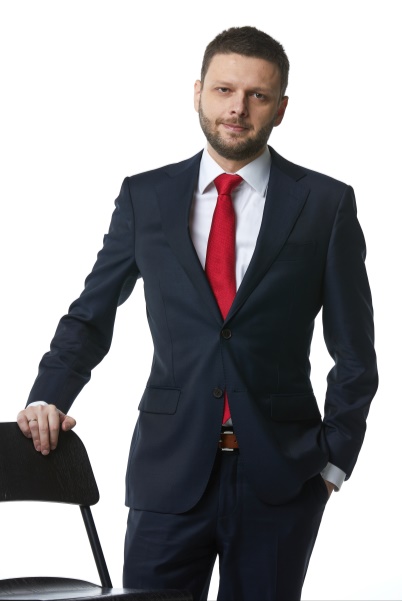 Vyacheslav KhayryuzovPartnerHead of Practice Groups:Data Privacy
TMT (Technology, Media and Telecommunications)Co-head of Intellectual PropertyT +7 495 7995696vyacheslav.khayryuzov@arnolegal.com About the specialistVyacheslav Khayryuzov heads the Data Privacy and TMT practices and co-heads the IP practice group. Vyacheslav advises clients who predominantly operate in the technology, retail and media sectors. His extensive experience includes international copyright and software law, data privacy protection, as well as commercial and media law issues in Russia. In addition, Vyacheslav advises clients on general IP matters. He represents both national and international clients, ranging from start-ups to large national and international corporations.ExpertiseIntellectual property law Information technology law Software law Regulatory: media, entertainment and advertising lawData privacy protection DistinctionsAmong the best experts in information technology law, IP and media law in Russia, Best Lawyers (2014 – 2022)Recommended for Data Privacy & Protection, Who's Who Legal (2021)One of the leading intellectual property and TMT lawyers in Russia, Kommersant (2020-2021)One of the best experts for TMT in Russia, Pravo.ru-300 (2020)Recommended for intellectual property and TMT, The Legal 500 EMEA (2016 – 2021)Notable practitioner in IP law, Chambers Europe (2016 – 2017)Up & coming for TMT in Russia, Chambers Europe (2014, 2015)Among the world’s leading lawyers in technology, media & telecommunications, The International Who’s Who Legal (2015 – 2018)The “strong and responsive” team at Noerr is headed by Vyacheslav Khayryuzov, who "“takes the time to understand the client’s requirements and provide the necessary advice”, The Legal 500 EMEA (2018)Among the world’s leading IT lawyers, The International Who’s Who of Information Technology Lawyers (2013)“Information technology and media is another area where Noerr’s Moscow office excels and the “simply fantastic” Vyacheslav Khayryuzov took over as head of this group /.../. He is known for his “brilliant way with clients” and is hailed as a “star” of the TMT bar in the country. /.../ He is described as an “authority” on data protection issues, and is highly sought after by national and international companies in need of “first class counsel”, Who’s Who Legal Russia Special (2014) Selected projectsApple, Oracle, Teradata and Lamborghini: Advising on data protection issuesTurner Broadcasting System Europe, Red Bull Media and Mondadori: Advising on media law issues (including advice on entering the Russian market) MSC Software, Trend Micro and Urban Science: Advising on software licensing in Russia CareerStudied law at Moscow State Law Academy (Russia) (with honours) Qualified legal translator of Moscow State Law Academy (Russia)Experience with major Russian and international law firms in Moscow (Russia) LanguagesRussianEnglishMembershipsInternational Technology Law Association (ITechLaw)Digitalisation committee of the German-Russian Chamber of CommerceSelected publicationsPrivacy and cybersecurity in Russia, Getting the Deal Through - Market Intelligence, 09/2018The privacy, data protection and cybersecurity law review – 5th Edition - Russia, The Law Reviews, 08/2018Privacy & cybersecurity 2018 - Russia, Getting the Deal Through - Market Intelligence, 07/2018Russian data privacy – court practice update, ITechLaw, 01/20182017 Outsourcing Russian Federation overview, Thomson Reuters Practical Law Guide, 12/2017Privacy & cybersecurity in Russia, Getting the Deal Through - Market Intelligence, 09/2017Russia banning the use of VPNs, Lexology, 08/2017Cyber Security Practitioner, Russian Draft Law on the Security of Critical Information Infrastructure, 03/2017 Intellectual Property & Antitrust 2015 (Russia chapter), Law Business Research Ltd., Series Getting the Deal Through (with Stefan Weber, Mikhail Sholokhov, Artem Kara), 07/2015 The Privacy Data Protection and Cybersecurity Law Review (Russia chapter), Law Business Research, 11/2014 2014 Overview of Employment and Employee Privacy Laws and Key Trends in Russia, Nymity, 07/2014 Data Protection in e-commerce business in Russia, International Law Office, Information Technology, 02/2014 Data Breach Advisory Note for Russia 2013, DataGuidance, 01/2013 Licensing 2011, 2010, 2009 (coverage of Russian law), Law Business Research Ltd., Series Getting the Deal Through (with Konstantin Chromenkov) 